ПОЛОЖЕНИЕ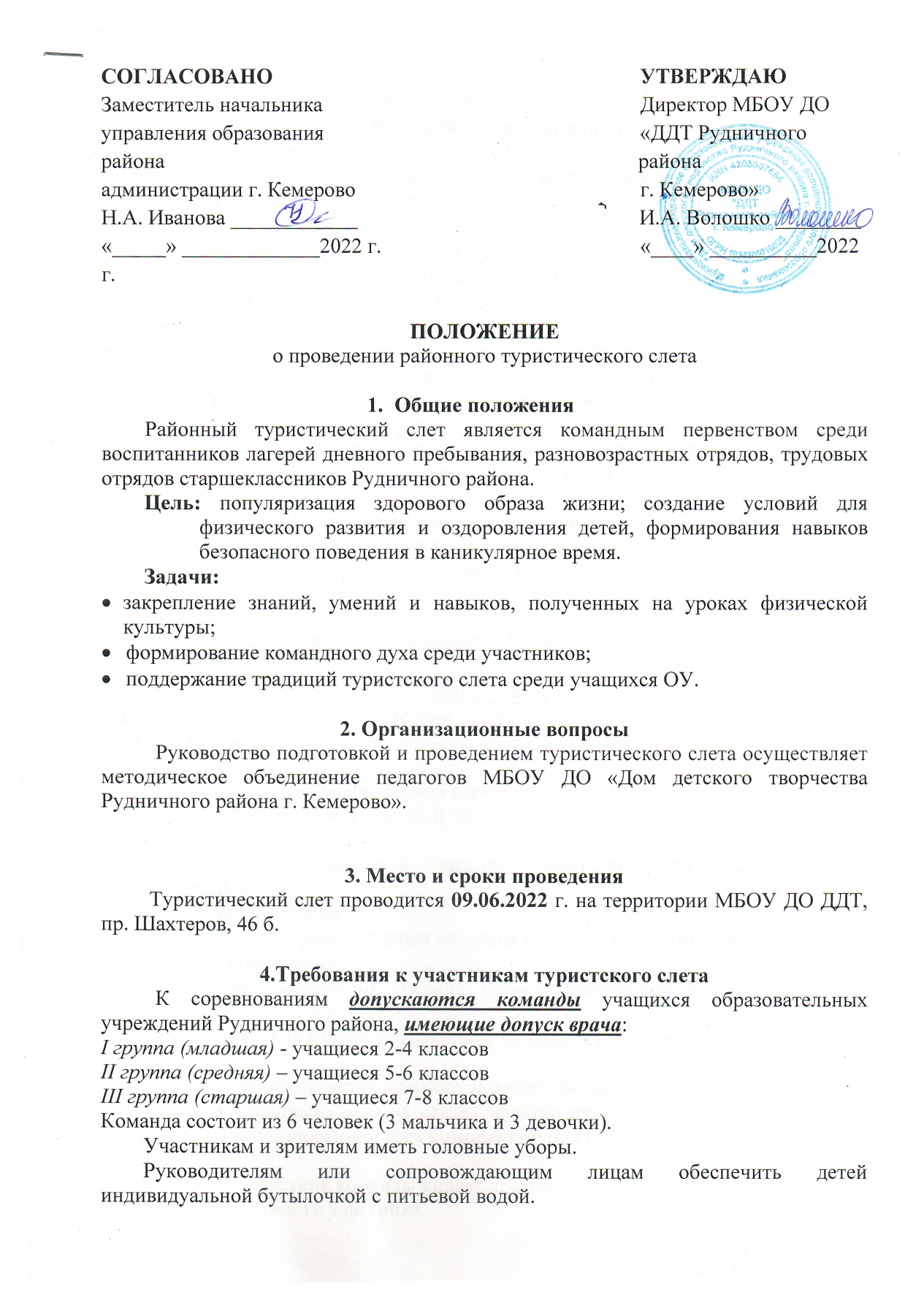 о проведении районного туристического слетаОбщие положенияРайонный туристический слет является командным первенством среди воспитанников лагерей дневного пребывания, разновозрастных отрядов, трудовых отрядов старшеклассников Рудничного района.        Цель: популяризация здорового образа жизни; создание условий для физического развития и оздоровления детей, формирования навыков безопасного поведения в каникулярное время.        Задачи:закрепление знаний, умений и навыков, полученных на уроках физической культуры;  формирование командного духа среди участников;  поддержание традиций туристского слета среди учащихся ОУ.2. Организационные вопросыРуководство подготовкой и проведением туристического слета осуществляет методическое объединение педагогов МБОУ ДО «Дом детского творчества Рудничного района г. Кемерово».3. Место и сроки проведения         Туристический слет проводится 09.06.2022 г., 06.07.2022г. на территории МБОУ ДО ДДТ, пр. Шахтеров, 46 б.4.Требования к участникам туристского слетаК соревнованиям допускаются команды учащихся образовательных учреждений Рудничного района, имеющие допуск врача:I группа (младшая) - учащиеся 2-4 классовII группа (средняя) – учащиеся 5-6 классовIII группа (старшая) – учащиеся 7-8 классовКоманда состоит из 6 человек (3 мальчика и 3 девочки).         Участникам и зрителям иметь головные уборы.         Руководителям или сопровождающим лицам обеспечить детей индивидуальной бутылочкой с питьевой водой.4. Программа соревнований10:30-10:45 - прибытие команд, регистрация;10.50 – торжественное открытие, вручение маршрутных листов;11.00 – старт;12:30 – подведение итогов.5. Подведение итогов       Результат команды определяется по итогам прохождения дистанции по сумме времени, затраченному на прохождение дистанции, и количеству полученных баллов. Лидером становится команда, получившая меньшее количество штрафов и меньшее количество затраченного времени.       Команды победители и призеры в каждой возрастной группе определяются судьями. Результаты судей на этапах не оспариваются.      Протокол районного туристического слёта, будет опубликован на сайте МБОУ ДО «ДДТ Рудничного района» в течение 3-х дней после проведения.6. Порядок и сроки подачи заявок      Заявки на участие подаются   до 07  июня 2022 г., до 02.07.2022г. по адресу: пр. Шахтеров 46 Б. или эл. почтой: konkurs.ddt@bk.ru  (с пометкой «Турслет») по прилагаемой форме. Тел. 64-22-30Координатор проекта: Фаткулин Алексей Раифович (июнь)                                       Евтягин Сергей Александрович (июль)Этапы слетаСтарт: порядок старта в соответствии с маршрутным листом Финиш: время финиша определяется по последнему участнику.ТопографияМладшая группа: определение сторон горизонта по компасу.Средняя и старшая группы: каждый участник определяет азимут данного судьей объекта.На этом этапе штраф назначается за каждую ошибку при ответе. Ответы учащихся не комментируются.Зеленая аптека Кузбасса    Младшая и средняя группы: каждый участник называет предложенное ему растение и область его применения.    Старшая группа: задания на оказание первой доврачебной помощи в полевых условиях.     Штраф назначается за каждое неправильно названное растение. ПалаткаВсе участники команды устанавливают и собирают двухскатную палатку. Задание считается выполненным, если на скатах палатки отсутствуют складки и палатка установлена с использованием всех комплектующих (2 палки, 6 колышек).СнайперДартс - каждый участник команды кидает дротик с расстояния 3 метра. Количество попыток - 3 для каждого участника.БолотоКаждый участник проходит дистанцию по нанесенным «кочкам».ШифровкаС помощью «ключа» расшифровать данное предложение. 7.   Собери рюкзак1 участник команды упаковывает предложенные вещи в рюкзак. Задание считается выполненным, если, надев рюкзак, ничего не давит, нет перекосов, нет смещения центра тяжести при наклонах, содержимое рюкзака правильно распределено и при встряхивании не гремит. 8.   Привал       Определение круп в закрытых мешочках. Штраф назначается за каждый   неправильный ответ.9.   Туристическая песняКоманда исполняет заранее подготовленную туристическую песню, музыкальное сопровождение подготовлено заранее и самостоятельно!!!!Внимание!!! Без допуска врача участник к соревнованиям не допускается.  Образец заявки на участие в спортивных мероприятияхВ судейскую комиссию___________________________________от_____________________________________________________название организации, адрес, телефон, e-mail __________________________________________________________________________________________________________________________                        ЗАЯВКАНА УЧАСТИЕ В СОРЕВНОВАНИЯХПросим допустить к участию в соревнованиях команду 	(название команды)в следующем составе:М.П.                                                              Врач                                   /			/Печать медицинского учреждения     подпись врача         расшифровка подписи врача№ п/пФамилия Имя отчество
участникадатаГод
рожденияКЛАССУЧАЩИХСЯМедицинский
допускслово “допущен”, подпись и печать врача напротив каждого участникаРосписьучастников в знании правил техники безопасности1.2.3.4.5.6.